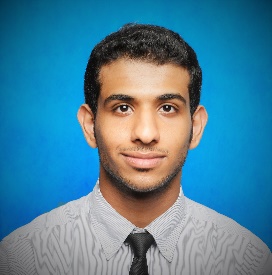 Khaled Ali BaRahmaDPP YAP, JALAN C                                                                                                                                          Universiti Utara Malaysia (UUM)                                                                                                                                    Sintok, kedah – Malaysia 06010                                                                                                                               Mobile: +6018-9420897                                                                                                              kbarahma@gmail.comProfile:Studying BIFB Bachelor of Islamic banking and finance and in progress to be Islamic financial planner with honor, seeking to combine academic achievements and work experience in a challenging role within the voluntary sector. Education and Qualifications:NOW-2013      BIFB Bachelor of Islamic banking and financeUniversiti Utara Malaysia UUM                                                                                                                                    Sintok, kedah - Malaysia2012-2011       English language - level 6BDirect English college                                                                                                                                              Riyadh - Saudi Arabia2010-2008       secondary high schoolRiyadh - Saudi ArabiaVoluntary Experience:2016-NOW                            vice president                                     (UNESCO – UUM)Univirsiti Utara Malaysia UUM                                                                                                                                                 Sintok, Kedah – MalaysiaHandling the vice president tasks at the organization.The application of both vision and mission of UNESCO.Behaving about the importance of education for all ages in different enviroments.Creating a link with UNESCO and HEP-UUM and updating about come up activities.Leadership among the team by following organization strategies.Promoting the high quality education that UUM provided among their students.      2015-2014    Director of public relations        (International Students Society Org-UUM)     Univirsiti Utara Malaysia UUM                                                                                                                                                 Sintok, Kedah - MalaysiaHold and ran the department of public relations of international students society.Communicate and held meetings with other universities around the world.Help the international students to improve their soft Skiles by holding many programs.Seeking for sponsor and supports from any company, originations and institutions around the world that have interesting of our programs and projects. Advertise and promote for Univirsiti Utara Malaysia UUM wildly.2013-2014              vice president              (Yemen Students' Association –UUM)      Univirsiti Utara Malaysia UUM                                                                                                                                                 Sintok, Kedah - MalaysiaFacilitation the transections of Yemeni students on-campus and at Yemen embassy-Malaysia.Create link between Yemen society and other societies around the campus.  Manage the welfare on-campus and Yemen embassy.Create agenda including such as a development programs that helps to improve the skills individually and the team-work among the society.    Work Experience:                  2010-2013                staff at financial department             Establishment consumer products Riyadh – Saudi Arabia Assisting the head of financial department to analyse and read the charts of the company. Daily – monthly reporting to the head department. Key-in the update information. Work as translator for the head department (Arabic-to-English). Additional Information:Confident with using of Word, Excel, PowerPoint, internet and e-mail.Fluent in Arabic and English. Able to handle documentation, administration and data analysis.Interests and hobbits:  Expert in archery as a hobbit. Jogging and stamina training.  Interested in music and arts.Personal Particular:Date of birth: 31 October 1993.                                     Place of birth: Riyadh, Saudi Arabia.                      Status: single.                                                                      Nationality: Yemen. References: Ibrahim Jalal Faqirah                                                                                                                                       President                                                                                                                                                         Yemen students Association-UUM                                                                                                                   Tel: +6014-2434784Josandy Maha Putra                                                                                                                                    President                                                                                                                                              international students society-UUM                                                                                                                         Tel: +6011-16341007Taqwa Bunyameen                                                                                                                                           President                                                                                                                                                          UNESCO-UUM club                                                                                                                                               Tel: +6012-4859232